ComitÉ techniqueCinquantième session
Genève, 7 – 9 avril 2014PROJET D’ORDRE DU JOUR réviséétabli par le Bureau de l’Union

Avertissement : le présent document ne représente pas les principes ou les orientations de l’UPOV1.	Ouverture de la session2.	Adoption de l’ordre du jour3.	Débat sur* :a)	l’amélioration de l’efficacité du Comité technique, des groupes de travail techniques et des ateliers préparatoires (document TC/50/35)b)	les possibilités de formation à l’examen DHS (présentations par les membres)c)	la coopération avec les obtenteurs en matière d’examen DHS (présentations par les membres)4.	Rapport sur les faits nouveaux intervenus au sein de l’UPOV, y compris certaines questions examinées lors des dernières sessions du Comité administratif et juridique, du Comité consultatif et du Conseil (document TC/50/10)5.	Rapports sur l’état d’avancement des travaux des groupes de travail techniques, y compris le Groupe de travail sur les techniques biochimiques et moléculaires, notamment les profils d’ADN (BMT), et les sous-groupes ad hoc sur l’application des techniques moléculaires aux espèces cultivées 
(documents TWA/42/31, TWC/31/32, TWF/44/31, TWO/46/29, TWV/47/34 et rapports verbaux des présidents)6.	Questions découlant des travaux des groupes de travail techniques (document TC/50/3)7.	Documents TGP (document TC/50/5)Révision des documents TGPTGP/0 : 	Liste des documents TGP et date de la version la plus récente de ces documents (document TC/50/5)TGP/2 : 	Liste des principes directeurs d’examen adoptés par l’UPOV (document TC/50/5)TGP/5 : 	Expérience et coopération en matière d’examen DHSRévision du document TGP/5, section 10 : Notification de caractères supplémentaires (document TC/50/15)TGP/7 : 	Élaboration des principes directeurs d’examenRésumé des révisions approuvées pour le document TGP/7 : Élaboration des principes directeurs d’examen (document TC/50/5)Révision du document TGP/7 : Texte standard supplémentaire pour un cycle de végétation relatif aux espèces tropicales (document TC/50/16)Révision du document TGP/7 : Source de matériel de reproduction ou de multiplication (document TC/50/17)Révision du document TGP/7 : Indication du stade de croissance dans les principes directeurs d’examen (document TC/50/18)Révision du document TGP/7 : Remise d’illustrations en couleur dans les principes directeurs d’examen (document TC/50/19)Révision du document TGP/7 : Présence de l’expert principal aux sessions des groupes de travail techniques (document TC/50/20)TGP/8 : 	Protocole d’essai et techniques utilisés dans l’examen de la distinction, de l’homogénéité et de la stabilitéRésumé des révisions approuvées pour le document TGP/8 : Protocole d’essai et techniques utilisés dans l’examen de la distinction, de l’homogénéité et de la stabilité (document TC/50/5)Révision du document TGP/8 : première partie : Protocole d’essai DHS et analyse des données, nouvelle section : Réduction de la variation due à différents observateurs (document TC/50/21)Révision du document TGP/8 : deuxième partie : Quelques techniques utilisées dans l’examen DHS, section 9 : Analyse globale de l’homogénéité sur plusieurs années (méthode d’analyse COYU) (document TC/50/22)Révision du document TGP/8 : deuxième partie : Quelques techniques utilisées dans l’examen DHS, section 10 : Évaluation de l’homogénéité sur la base de la méthode de variance relative (document TC/50/23)Révision du document TGP/8 : deuxième partie : Quelques techniques utilisées dans l’examen DHS, nouvelle section 11 : Examen DHS sur des échantillons globaux (document TC/50/24)Révision du document TGP/8 : deuxième partie : Quelques techniques utilisées dans l’examen DHS, nouvelle section : Traitement des données pour l’évaluation de la distinction et l’établissement de descriptions variétales (document TC/50/25)Révision du document TGP/8 : deuxième partie : Quelques techniques utilisées dans l’examen DHS, nouvelle section : Indications en matière d’analyse des données aux fins des essais aléatoires à l’aveugle (document TC/50/26)Révision du document TGP/8 : deuxième partie : Quelques techniques utilisées dans l’examen DHS, nouvelle section 12 : Examen de caractères au moyen de l’analyse d’images (document TC/50/27)Révision du document TGP/8 : deuxième partie : Quelques techniques utilisées dans l’examen DHS, nouvelle section : Méthodes statistiques applicables aux caractères observés visuellement (document TC/50/28)TGP/9 : 	Examen de la distinction (document TC/50/5)TGP/14 : Glossaire des termes utilisés dans les documents UPOVRévision du document TGP/14 : section 2 : Termes botaniques, sous-section 3 : Couleur, Définition de “dot” (point) (document TC/50/29)8.	Techniques moléculaires (document TC/50/13)9.	Dénominations variétales (document TC/50/14)10.	Informations et bases de donnéesa)	Bases de données d’information de l’UPOV (document TC/50/6)b)	Bases de données sur les descriptions variétales (document TC/50/7)c)	Logiciels échangeables (document TC/50/8)d)	Systèmes de dépôt électronique des demandes (document TC/50/9)11.	Évaluation de l’homogénéité par plante hors-type sur la base de plus d’un échantillon ou sous-échantillon (document TC/50/12)12.	Ateliers préparatoires (document TC/50/11)13.	Principes directeurs d’examen (documents TC/50/2, TC/50/30, TC/50/31, TC/50/32, TC/50/33 et TC/50/34)14.	Liste des genres et espèces pour lesquels les services ont une expérience pratique en matière d’examen de la distinction, de l’homogénéité et de la stabilité (document TC/50/4)15.	Programme de la cinquante et unième session16.	Adoption du compte rendu des conclusions (selon le temps disponible)17.	Clôture de la session[Fin du document]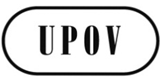 FTC/50/1 Rev.ORIGINAL : anglaisDATE : 26 mars 2014UNION INTERNATIONALE POUR LA PROTECTION DES OBTENTIONS VÉGÉTALES UNION INTERNATIONALE POUR LA PROTECTION DES OBTENTIONS VÉGÉTALES UNION INTERNATIONALE POUR LA PROTECTION DES OBTENTIONS VÉGÉTALES GenèveGenèveGenève